Приложение. Разработка для ВПР. 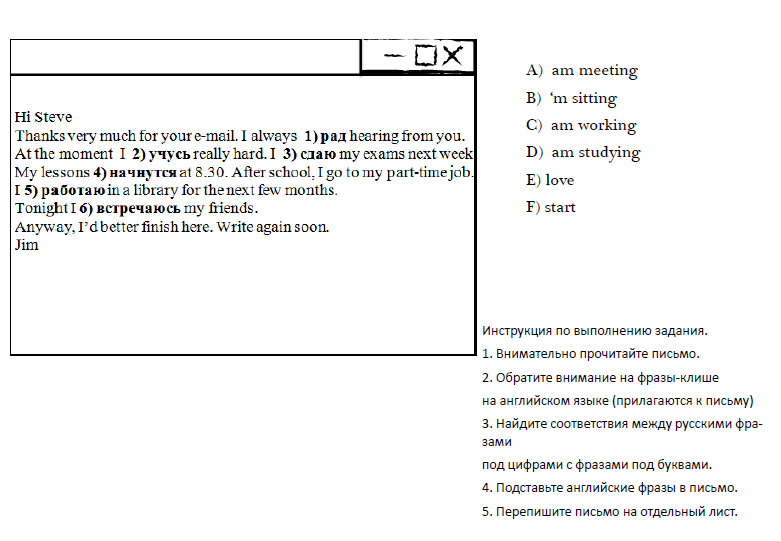 